Градска управа за инфраструктуру и развој  Града Ужица објављујеОБАВЕШТЕЊЕ О ДОДЕЛИ УГОВОРА
Наручилац: Град Ужице, Градска управа за инфраструктуру и развојАдреса: Димитрија Туцовића 52, УжицеВрста јавног наручиоца: орган јединице локалне самоуправеПредмет набавке: Израда подлоге за клизалиште на Тргу Врста предмета набавке: радовиИнтернет страница наручиоца: www.uzice.rs Процењена вредност јавне набавке: 625.000 динара без ПДВ-аУговорена вредност јавне набавке: 520.780 динара без ПДВ-а                                                             624.936 динара са ПДВ-омКритеријум за доделу уговора: уговор се додељује економски најповољнијој понуди која се одређује на основу критеријума цене.Број примљених понуда:1 (једна) понудаДатум доношења одлуке о додели уговора:28.10.2021. годинеДатум закључења уговора:  03.11.2021. годинеОсновни подаци о добављачу:  Занатска задруга «Бели Бор» Златибор, ул. Краљеве воде бб, ПИБ:101073956; МБ:17123637.Лица за контакт: Славиша Пројевић, slavisa.projevic@uzice.rs и Ивана Дрчелић, ivana.drcelic@uzice.rs   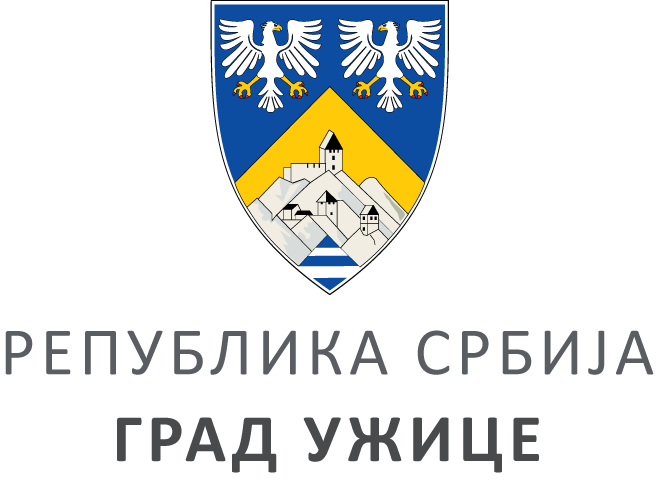 ГРАДСКА УПРАВА ЗА ИНФРАСТРУКТУРУ И РАЗВОЈГРАДСКА УПРАВА ЗА ИНФРАСТРУКТУРУ И РАЗВОЈГРАДСКА УПРАВА ЗА ИНФРАСТРУКТУРУ И РАЗВОЈГРАДСКА УПРАВА ЗА ИНФРАСТРУКТУРУ И РАЗВОЈVIII ББрој: 404-229/21ББрој: 404-229/21Датум:Датум:03.11.2021. године